COMMONWEALTH OF VIRGINIA VIRGINIA DEPARTMENT OF ENERGY DMINED LAND REPURPOSING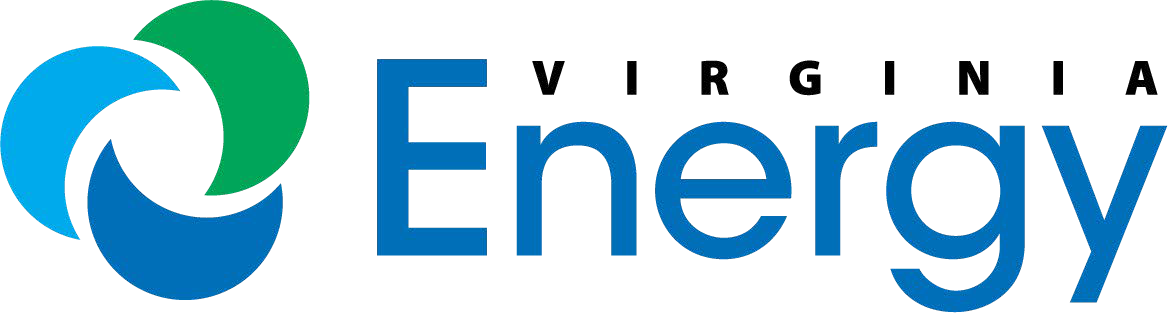 3405 MOUNTAIN EMPIRE ROAD; BIG STONE GAP, VA 24219 	TELEPHONE: (276) 523-8100	OPERATOR’S SEEDING REPORTDMLR-PT-011Rev. 10/211Mined Land Repurposing Operator’s Seeding ReportCERTIFICATION:I affirm that the information contained in this report (and any attachment) is true to the best of my knowledge.DMLR-PT-011Rev. 10/21This report is being submitted in conjunction with:Anniversary Form (DMLR-PT-028)Completion MapsFollow-Up SeedingCompany:Permit No.:Address:Telephone:Operator:County:Location of Permit:During the past 12 month period, list:During the past 12 month period, list:Each Date of SeedingAcreage Involved per SeedingThe figures contained in this report must be cumulative for all seeding conducted on this Permit for the past twelve(12) months.The figures contained in this report must be cumulative for all seeding conducted on this Permit for the past twelve(12) months.The figures contained in this report must be cumulative for all seeding conducted on this Permit for the past twelve(12) months.Species of Grasses & Legumes:Pounds per AcreTotal PoundsFertilizer Analysis:Pounds per AcreTotal PoundsType of Mulch:Pounds, Bales per AcreTotalThe figures contained in this report must be cumulative for all seeding conducted on this Permit for the past twelve(12) months.The figures contained in this report must be cumulative for all seeding conducted on this Permit for the past twelve(12) months.The figures contained in this report must be cumulative for all seeding conducted on this Permit for the past twelve(12) months.Type of Lime:Tons per AcreTotal TonsSpecies of Tree/Shrub Seedlings:Number per AcreTotal SeedlingsSigned:Company Official (listed on application)DateThe signature of the Reclamation Field Inspector shall be included if this report is being submitted with Completion Reports.The signature of the Reclamation Field Inspector shall be included if this report is being submitted with Completion Reports.Signature of DMLR InspectorDate